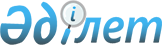 Қазақстан Республикасы Президентiнiң 1995 жылғы 19 қазандағы N 2542 Жарлығына толықтыру енгiзу туралы
					
			Күшін жойған
			
			
		
					Қазақстан Республикасы Президентiнiң Жарлығы 1997 жылғы 6 қарашадағы N 3741. Күші жойылды - Қазақстан Республикасы Президентiнiң 2006 жылғы 9 қаңтардағы N 1696 Жарлығымен      Ескерту. Күші жойылды - Қазақстан Республикасы Президентiнiң 2006 жылғы 9 қаңтардағы N 1696 Жарлығымен.      Қазақстан Республикасы Конституциясының 44-бабының 3)-тармақшасына сәйкес қаулы етемiн:

      1. "Қазақстан Республикасы Үкiметiнiң құрылымы туралы" Қазақстан Республикасы Президентiнiң 1995 жылғы 19 қазандағы N 2542 U952542_ Жарлығына (Қазақстан Республикасының ПҮАЖ-ы, 1995 ж., N 33, 410-құжат) мынадай толықтыру енгiзiлсiн:

      1-тармақ "Қазақстан Республикасы Премьер-Министрiнiң орынбасарлары" сөздерiнен кейiн мынадай мазмұндағы абзацпен толықтырылсын:

      "Қазақстан Республикасы Премьер-Министрi Кеңсесiнiң Басшысы".

      2. Осы Жарлық қол қойылған күнiнен бастап күшiне енедi.      Қазақстан Республикасының

      Президентi 

 
					© 2012. Қазақстан Республикасы Әділет министрлігінің «Қазақстан Республикасының Заңнама және құқықтық ақпарат институты» ШЖҚ РМК
				